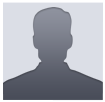 Copyright information - Please read© This Free Resume Template is the copyright of Hloom.com. You can download and modify this template for your own personal use to create a resume for yourself, or for someone else. You can (and should!) remove this copyright notice (click here to see how) before sending your resume to potential employers.You may not distribute or resell this template, or its derivatives, and you may not make it available on other websites without our prior permission. All sharing of this template must be done using a link to http://www.hloom.com/resumes/. For any questions relating to the use of this template please email us - info@hloom.comExperiencePositionCompany	Date – PresentProviding support to describe product requirements for validating usability. Performed practices to create prototypes using CSS, HTML and other web standardsEvaluated product usability to ensure user research project credibility.Collaborated with product development teams for conversion optimization and web application development. PositionCompany	Date – DateConducted UX research for product demonstrations and brainstorming.Participated in the integration of designs and product work models. Developed user interfaces through conversion of product specifications and according to best practices. Created UI wireframes and design components. PositionCompany	Date – DateApplied expertise and guidance to a team of designers regarding user interface. Prepared navigational maps and relevant design information. Formulated design instructions and protocols for various products. Designed and developed information architecture and components. EducationDegree / DiplomaUniversity	Date –DateDegree / DiplomaUniversity	Date – DateSkillsProfessionalQuarkHTML / CSSAdobe StudioFIGMASketchPersonalInterpersonal SkillsPresentationsBroad ConceptsCooking Skills